MILBORNE ST ANDREW 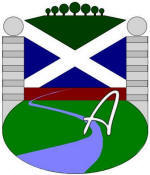 NEIGHBOURHOOD PLAN WORKING PARTY            MEETING HELD ON 14TH APRIL 2015 AT THE VILLAGE HALLNo.7	Present: Sue Cherry (SC), David Gould (DG), Susan Gould (SG), Ronald Hogg (RH), Michael Hopper (MH) and Jo Witherden (JW)                   Apologies: : Mike Brown (MB) and Georgina Carrington (GC )The Minutes of Meeting No.7 on 12th March were approved with one amendment.Matters arising.  Item 4d – Should read “leaving the vision statement until the end of the consultation” – not at end of plan.There were no declarations of interest, based on the contents of the Agenda.Report on Neighbourhood Planning Training DayMH attended, led by Simon William, an ex planner from West Dorset.  Points of interest as follows:50 plans agreed in England so farDo not duplicate the local plan – come with up with your own policiesIdentify exception sites with landowners (one landowner attended 1st open day)Individuals “homeworking” should be identified and recorded.  Maybe include in next broadcast leaflet drop.Identify landowners, and if they wish to build.  Include in next drop “Do you know of any landowners”  Is thought group members may be able to identify most areas.  Further information from Land Registry (fee payable) or access SHLAA equivalent from NDDC online.Consultees = agencies such as Natural England, Fire Brigade (but may not be necessary).  Our village will have to consult agencies involved with flooding alleviation and relief (Environment Agency, Wessex Water etc).Keep consulting with residents up to the point that we feel we have enough information to put together a plan.Strategic Environment Assessment – will only know if this is necessary at a later point.Updates on tasks:Feedback from 1st Consultation Day – around 70 people attended, with a lot of comments.  There was a wide age group represented, and many people left contact details to be kept informed.Any changes with the 2nd Consultation Day – children’s activities not needed.  Purchase more tiny post-its as they worked more effectively.  Start with all documents blank, to get fresh comments.  Banners to go out as before.Facebook – RH to investigate ways of having mediators on a facebook page before it goes live. Webpage – contact Ed Frost again and try and arrange a convenient time to consult about structure of webpage.Reporter NPG Newsletter page – constructed by SG and approved by group, to be sent for publication.Rota for 2nd Open Day.  Low on numbers due to sickness and work.Any Other BusinessPlanning for May Fair stall. SG to put together children’s activity. VH Key – Key Holder has yet to pass over a spare key (SC)End of Locality Grant Monitoring Report has been submitted.  MH disappointed as there was a limit on explanation of 255 characters for each comment.Asked about when we will need professional help, JW feels that this is a way off, that maybe we can use this when the final draft would need constructing.GIS system – To use for constructing the maps.  Some uses being questionnaires and publicity. The licence is for 12 months. (JW to email details)Further Grant applications.  Advice is that we claim on 6 month tranches (bit by bit).Will election affect NP, through available of grants?  There are an estimated 6 million people affected by the work on NP’s, it would not be a vote winner to stop the momentum (JW).Need a hub where village residents can leave comments – Pub or shop.  To be carried over to next meeting.Keep an eye on District Council update on Local Plan, particularly in regard to Rural Settlement Strategy.Date of Next Meeting.  The meeting closed at 8.25pm.  The next meeting is 12th May, 7pm, in the VH Committee Room.